Homenaje a Helen Escobedo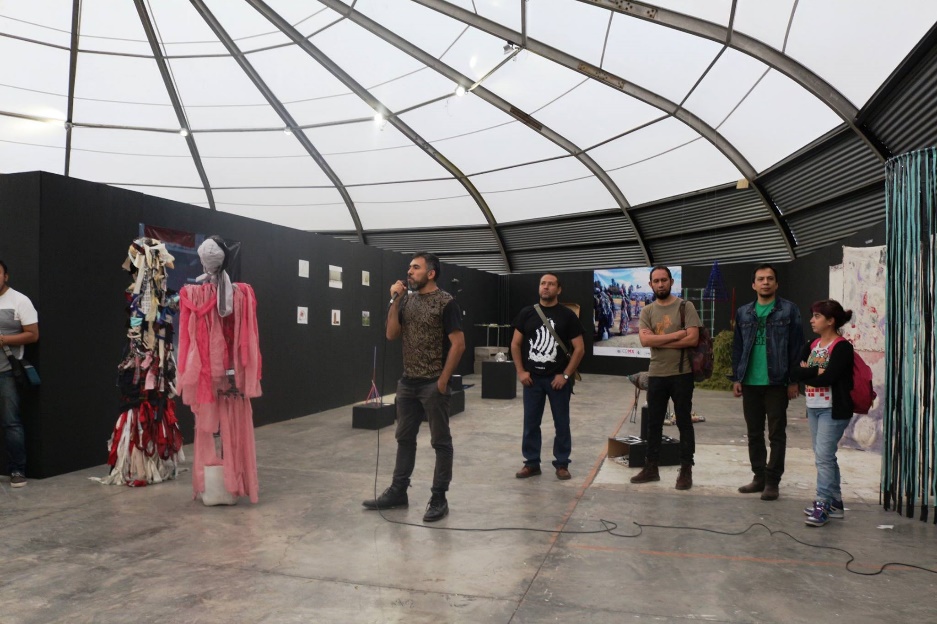 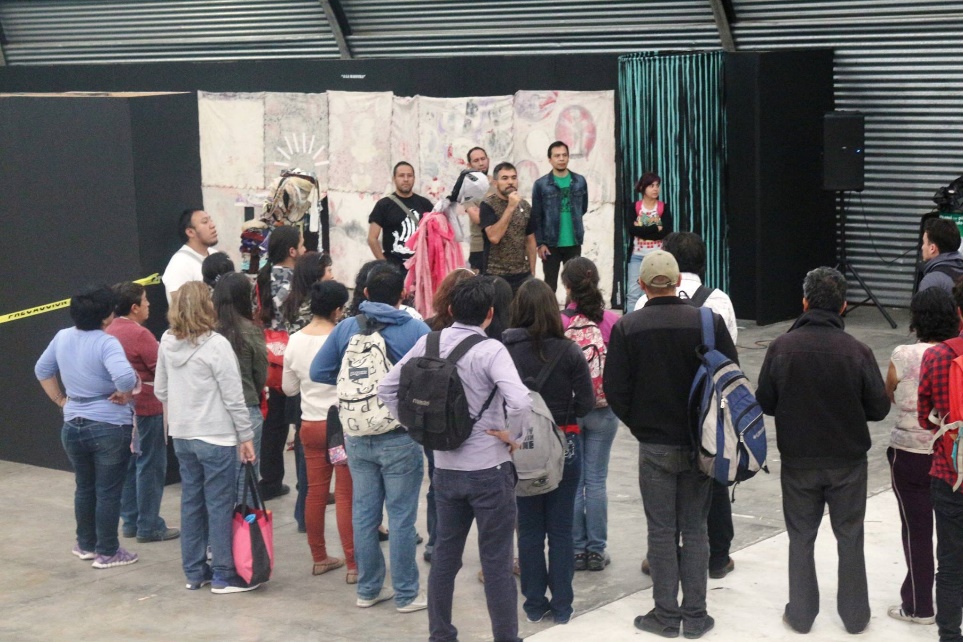 